АННОТАЦИЯ рабочей программы дисциплиныБ1.В.ДВ.1.1. Ультразвуковая и рентгенологическая диагностика в гастроэнтерологииординатуры по специальности31.08.28 «Гастроэнтерология»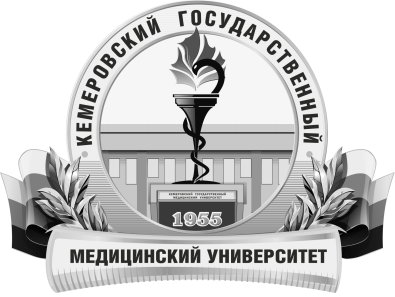 КЕМЕРОВСКИЙ ГОСУДАРСТВЕННЫЙ МЕДИЦИНСКИЙ УНИВЕРСИТЕТКафедра Поликлинической терапии, последипломной подготовки и сестринского дела Трудоемкость в часах / ЗЕ72 / 2Цель изучения дисциплиныЗакрепление теоретических знаний, развитие практических умений и навыков применения методов рентгенологической и ультразвуковой диагностики в гастроэнтерологии, необходимых для решения профессиональных задачМесто дисциплины в учебном планеБлок 1. Вариативная часть.Дисциплины по выборуДисциплины специальности 31.05.01. «Лечебное дело»:  Лучевая диагностика, Госпитальная терапия, Госпитальная хирургия, Поликлиническая терапияПрактика «Гастроэнтерология», Практика «Инфекционные болезни» ПК-1, ПК-2, ПК-5, ПК-6, ПК-8Изучаемые темыРаздел 1.  Рентгенологические методы исследования органов пищеваренияРаздел 2. Ультразвуковое исследование органов пищеваренияРаздел 3. Магнитно-резонансная томография в гастроэнтерологииВиды учебной работыКонтактная работа обучающихся с преподавателемАудиторная (виды):-  лекции;- практические занятия.Внеаудиторная (виды):-  консультации.Самостоятельная работа- устная;- письменная;- практическая.Форма итогового контроляЗачет